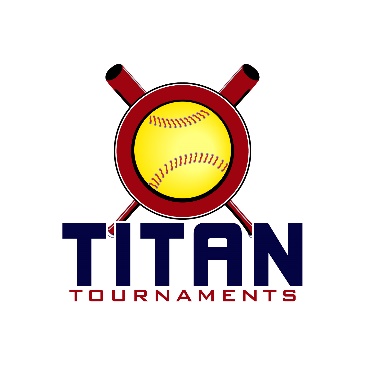           Thanks for playing ball with Titan!12U Park Address: Skip Wells Park – 2334 Bells Ferry Rd, Marietta, GAFormat: 3 seeding games + single elimination bracket play.Director: Omar 678-663-6090Roster and Waiver Forms must be submitted to the onsite director upon arrival and birth certificates must be available on site in each head coach’s folder.12U Entry Fee - $425Team Gate Fee - $125Sanction - $35 if unpaid in 2023Please check out the How much does my team owe document posting this evening.Run rule is 12 after 3, 10 after 4, 8 after 5. Games are 7 innings if time permits.Pitching rule overview – 1. The pitcher’s pivot foot shall maintain contact with the pitcher’s plate until the forward step. Note: a pitcher may take a step back with the non-pivot foot from the plate prior, during, or after the hands are brought together. 
2. Illegal Pitch – Is a ball on the batter. Note: Runners will not be advanced one base without liability to be put out.The on deck circle is on your dugout side. If you are uncomfortable with your player being that close to the batter, you may have them warm up further down the dugout, but they must remain on your dugout side.
Headfirst slides are allowed, faking a bunt and pulling back to swing is allowed.Runners must make an attempt to avoid contact, but do not have to slide.
Warm Up Pitches – 5 pitches between innings or 1 minute, whichever comes first.Coaches – one defensive coach is allowed to sit on a bucket or stand directly outside of the dugout for the purpose of calling pitches. Two offensive coaches are allowed, one at third base, one at first base.
Offensive: One offensive timeout is allowed per inning.
Defensive: Three defensive timeouts are allowed during a seven inning game. On the fourth and each additional defensive timeout, the pitcher must be removed from the pitching position for the duration of the game. In the event of extra innings, one defensive timeout per inning is allowed.
An ejection will result in removal from the current game, and an additional one game suspension. Flagrant violations are subject to further suspension at the discretion of the onsite director.*Park opens at 7:20 am*12U Seeding Games are 70 minutes finish the inning*Please be prepared to play at least 15 minutes prior to your team’s scheduled start times*Director – Omar (678)-663-6090
Roster must be printed from the Titan website, completely filled out, and turned in to Omar, prior to your team’s 1st game of the day.Keep a copy for yourself, you will be required to turn in a Titan roster at every tournament. Bracket Games are 75 minutes finish the inning*Please be prepared to play at least 15 minutes prior to your team’s scheduled start times**Park opens at 7:20 am*12U Seeding Games are 70 minutes finish the inning*Please be prepared to play at least 15 minutes prior to your team’s scheduled start times*Director – Omar (678)-663-6090
Roster must be printed from the Titan website, completely filled out, and turned in to Omar, prior to your team’s 1st game of the day.Keep a copy for yourself, you will be required to turn in a Titan roster at every tournament.Bracket Games are 75 minutes finish the inning*Please be prepared to play at least 15 minutes prior to your team’s scheduled start times*TimeFieldGroupTeamScoreTeam8:201R/CAP 201212-4Decatur Venom8:202R/CRhyne Park 20118-2EC Edge9:401R/CAP 20128-1Canes SE9:402R/CRhyne Park Miller3-9EC Edge11:001R/CRhyne Park 201112-2Decatur Venom11:002R/CRhyne Park Miller4-4Canes SE12:201R/CAP 201215-1EC Edge1:401R/CRhyne Park 20118-6Canes SE3:001R/CRhyne Park Miller4-14Decatur VenomTimeFieldGroupTeamScoreTeam4:201BracketGame 14 SeedEC edge7-45 SeedCanes SE5:452BracketGame 23 SeedAP 201211-56 SeedRhyne Park Miller5:451BracketGame 3Winner of Game 1EC Edge4-91 SeedRhyne Park 20117:151BracketGame 4Winner of Game 2AP 20122-32 SeedDecatur Venom8:451BracketC-ShipWinner of Game 2Venom7-5Winner of Game 3Rhyne Park 2011TimeFieldGroupTeamScoreTeam8:203BGA Power Cutlip11-10Shockwaves9:403BRockmart Swarm13-1GA Impact11:003BGA Power Cutlip6-3AP Jones12:202BBullets 20305-0Team Easton12:203BGA Impact6-7Shockwaves1:402BGA Power Cutlip2-0Rockmart Swarm1:403BBullets 20306-1AP Jones3:002BGA Power Cutlip7-2GA Impact3:003BTeam Easton7-8Shockwaves4:202BBullets 20305-1Rockmart Swarm4:203BTeam Easton7-1AP JonesTimeFieldGroupTeamScoreTeam5:453SilverGame 14 SeedSwarm6-07 SeedImpact7:153SilverGame 25 SeedEaston4-26 SeedAP Jones8:453SilverC-ShipWinner of Game 1Swarm9-1Winner of Game 2EastonTimeFieldGroupTeamScoreTeam7:152GoldGame 12 SeedGA Power10-03 SeedShockwaves8:452GoldC-ShipWinner of Game 1GA Power6-51 SeedBullets 2030